«Погодные качели» декабряЕжегодно Государственный институт русского языка им. А.С. Пушкина выбирает «слово года» - слово, которое в течение года неоднократно звучало на крупных мероприятиях и праздниках, которое произносили первые лица государства. Словом 2022 года стало «наследие». Так вот и мы в этом году можем выбрать не просто «слово года», а «словосочетание года», которое мы неоднократно слышали в течение года, особенно в переходные периоды: весной и осенью, а в декабре - почти каждый день – «погодные качели». Если перевести на язык специалистов, то это резкие изменения погодных условий. В декабре «погодные качели» вскружили головы всем от Калининграда до Анадыря.А теперь давайте посмотрим поближе на колымские «погодные качели».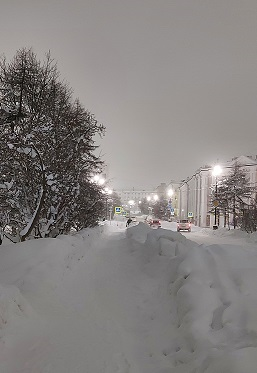 Характер погоды декабря оказался крайне противоречивым. Так, на смену морозам приходила оттепель, сильные снегопады чередовались с малооблачной погодой. Начался месяц с сильного снега, когда за первые три дня на Охотском побережье выпало от 1.5 до 5 декадных норм осадков. При этом осадки сопровождались сильным ветром до 17 – 22 м/с, а в районе мыса Спафарьева и мыса Алевина до 30 -   34 м/с. В дальнейшем за счет адвекции холода с районов Якутии, температура воздуха значительно понизилась, и уже во второй декаде в ночные часы температура воздуха на Охотском побережье опустилась до минус 30 … минус 35 °С, в центральных районах – до минус 50 … минус 56 °С. В Магадане 13 и 14 декабря в ночные часы столбик термометра опускался до отметки минус 27… минус 28 °С. Затем качели качнулись в другую сторону, и благодаря адвекции уже теплых влажных воздушных масс с Сахалина температура воздуха повысилась на 10 – 20 °С. И снова пришли осадки от умеренных до сильных. Но особенно нас порадовала третья декада, когда столбики термометров поднялись в центральных районах до минус 5 … минус 15 °С, а на Охотское побережье пришла оттепель до плюс 1…       плюс 3 °С. Да и осадков практически уже не было, только в отдельные дни местами отмечался небольшой снег. Вместе с тем вторая половина месяца была достаточно ветреная. На побережье Тауйской губы порывы ветра достигали 15 – 20 м/с, 15 – 16 декабря – 26 – 28 м/с; на мысовых и островных станциях, а также на побережье залива Шелихова – до 35 – 39 м/с; на мысе Алевина отмечались порывы ветра до 40 м/с, что было в пределах критерия опасного явления. Такой ветер стал причиной сильного волнения в Охотском море с высотой волны в открытой части моря 8 – 10 м, в прибрежной части – 6 – 8 м. В течение месяца периодически из-за погодных условий закрывались для проезда отдельные участки дорог, перевалы, отменялись местные и междугородние авиарейсы и автобусные маршруты, школьники неоднократно уходили на дистанционное обучение. В результате сильного ветра произошло обрушение опор ЛЭП, что привело к нарушению электроснабжения посёлков Ольского городского округа. В г. Магадане и в Ольском ГО вводился режим ЧС.Вот такие качели раскачивали нас в последнем месяце 2022 года.  А по итогам месяца имеем следующие показатели: Средняя месячная температура воздуха на Охотском побережье преимущественно была около или выше нормы на 2 – 4 °С и составила от минус 11 до минус 15 °С; в центральных районах - ниже нормы на 2 – 4 °С или  минус 33 … минус 40 °С. Самым холодным местом области стали ТДС Эльген (Ягоднинский ГО) и п. Сеймчан, со среднемесячной температурой воздуха минус 39.7 и минус 39.1 °С соответственно. Самыми теплыми стали ТДС Шелихова и п. Эвенск, где среднемесячная температура воздуха составила минус 10.7 и минус 12 °С соответственно.Осадков повсеместно выпало больше нормы: на Охотском побережье 150 – 450 %, в центральных районах 120 – 290 % месячной нормы. Самым снежным стал п. Эвенск, где выпало 114 мм снега. Меньше всего снега выпало в г. Сусуман – 15 мм за месяц.В г. Магадане средняя месячная температура воздуха составила      минус 12.4 °С, что выше нормы на 2 °С. Очень приятно, что год как начался с теплового рекорда (5 января), так и закончился тепловым рекордом 21 и 22 декабря, когда были превышены абсолютные максимумы температуры воздуха для этих дней, максимальные температуры воздуха составили плюс 1.6 и плюс 2.1 °С соответственно. Осадков выпало 43 мм при месячной норме 27 мм.  Сложившиеся в течение месяца метеорологические условия привели к повышенной лавинной опасности. В декабре зарегистрирован сход четырёх снежных лавин на автодороге Магадан – Балаганное – Талон.Также «погодные качели» отразились и на ледовой обстановке в Охотском море. На середину третьей декады ледовитость моря была ниже нормы. В Тауйской губе, на подходах к бухте Нагаева, наблюдались поля мелкобитого дрейфующего льда. В бухте Нагаева, по состоянию на 26 декабря, отмечалось 7 баллов чистой воды и 3 балла дрейфующего льда.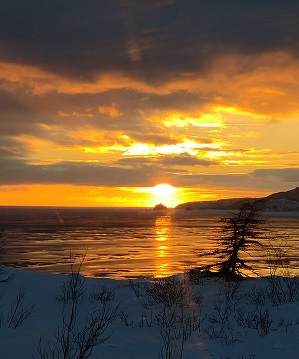 Вот и закончился год, выброшен очередной календарь. Мы подводим итоги и строим планы на новый год. Обязательно надо в планы внести хорошее настроение, оптимизм; запланировать вечера в теплой семейной обстановке, больше встреч с друзьями, походы в кино и т.п. А у нас зима продолжается, и впереди еще почти 4 зимних месяца. Так что запасаемся терпением, хорошей книгой, теплым пледом и горячим чаем с печеньками. И главное – «Зима не закончится, пока все не выбросят елки!»)))11.01.2023 г.Пресс-секретарь ФГБУ «Колымское УГМС»                                     О.В.Преснова